Indeks Start2Star - program stypendialny dla przyszłych studentów (X edycja) Do 15 maja 2017 r. trwa nabór wniosków w ramach X edycji programu stypendialnego Indeks Start2Star. Adresatami konkursu są osoby, które w 2017 r. przystąpią do egzaminu maturalnego oraz rozpoczną studia. Stypendium przyznawane jest na cały regulaminowy czas trwania studiów. Jego miesięczna wysokość wynosi 1300 zł miesięcznie.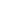 Zgodnie z regulaminem konkursu Indeks Star2Star mogą wziąć w nim udział osoby, które oprócz dobrych wyników w nauce wykazują się również aktywnością społeczną, przedsiębiorczością czy zaangażowaniem w wolontariat. Osoby zakwalifikowane do II etapu rekrutacji, wezmą udział w rozmowie kwalifikacyjnej. Odbędzie się ona w czerwcu 2017 r.Organizatorem programu Indeks Start2Star jest Fundacja Jolanty i Leszka Czarneckich. Realizacja programu prowadzona jest we współpracy z Fundacją 2065 im. Lesława A. Pagi.Szczegółowe informacje o konkursie można znaleźć w jego regulaminie, który dostępny jest na stronie internetowej organizatora--------------------Diamentowy Grant 2017 – kończy się nabór wnioskówDo dnia 15 stycznia 2017 r. będzie trwał nabór wniosków w ramach VI edycji konkursu Diamentowy Grant. Adresatami konkursu Diamentowy Grant są osoby, które w roku ogłoszenia konkursu ukończyły studia pierwszego stopnia lub ukończyły trzeci roku jednolitych studiów magisterskich lub w przypadku studiów trwających 6 lat – ukończyły czwarty roku jednolitych studiów magisterskich i kontynuują naukę.Do konkursu można zgłaszać projekty zgodnie z zasadą, że koszt realizacji projektu nie może przekroczyć:180 000 zł dla nauk: humanistycznych, społecznych, nauk o sztuce i twórczości artystycznej;220 000 zł dla nauk ścisłych, technicznych, przyrodniczych, rolniczych, leśnych, medycznych, weterynaryjnych oraz nauk o zdrowiu i nauk o kulturze fizycznej.Środki finansowe na wynagrodzenie dla kierownika projektu nie mogą przekroczyć 2 500 zł miesięcznie. Zgłaszany projekt nie będzie mógł trwać dłużej niż 48 miesięcy.Szczegółowe informacje o konkursie można znaleźć w Rozporządzeniu Ministra Nauki i Szkolnictwa Wyższego z dnia 27 października 2015 r. w sprawie szczegółowych kryteriów i trybu przyznawania oraz rozliczania środków finansowych na naukę w ramach programu "Diamentowy Grant"Ogłoszenie konkursu Diamentowy Grant VI na stronie internetowej MNiSW--------------------FNP: Team i Team-Tech. Trzeci nabór wniosków (kolejne nabory wkrótce)Od 15 listopada 2016 r. do 16 stycznia 2017 r. będzie trwał nabór wniosków w ramach trzeciej edycji konkursów Fundacji na rzecz Nauki Polskiej pn. Team oraz Team-Tech. W ramach obu programów możliwe będzie uzyskanie środków rozwój kadr sektora B+R i wsparcie projektów zespołowych prowadzonych przez wybitnych uczonych z całego świata w jednostkach naukowych lub przedsiębiorstwach w Polsce. TEAM - w ramach konkursu wybitni naukowcy z całego świata uzyskają możliwość prowadzenia projektów zespołowych w jednostkach naukowych lub przedsiębiorstwach w Polsce. Zgłaszane projekty będą mogły trwać do 36 miesięcy. Zalecana wysokość budżetu nie powinna przekraczać 3 500 000 zł.TEAM-TECH - w ramach konkursu środki na prowadzenie projektu zespołowego będą mogli uzyskać uczeni z dowolnego kraju świata, którzy posiadają wybitne doświadczenie we wdrażaniu wyników prac badawczych do praktyki gospodarczej, bądź w realizowaniu usług badawczych czy obsłudze urządzeń badawczych na rzecz odbiorców biznesowych. Zgłaszane projekty będą mogły trwać do 36 miesięcy. Zalecana wysokość budżetu nie powinna przekraczać 3 500 000 zł.--------------------ERA-NET EuroNanoMed III cofundDo 16 stycznia 2017 r. trwa nabór wniosków w ramach międzynarodowego konkursu organizowanego w ramach programu EuroNanoMed III cofund. W ramach konkursu możliwe jest uzyskanie finansowania badań obejmujących zagadnienia z zakresu nanomedycyny. Na dofinansowanie udziału polskich podmiotów w projektach wyłonionych w ramach konkursu NCBiR przeznaczyło budżet w wysokości 200 000 euro.Zgodnie z informacjami NCBiR do konkursu można składać wnioski, które dotyczą następującej tematyki:Regenerative medicineDiagnosticsTargeted delivery systems.Szczegółowe informacje o konkursie można znaleźć na stronie internetowej NCBiR.--------------------CHIST-ERA 2016Od 12 października 2016 r. do 17 stycznia 2017 r. trwa nabór wniosków w ramach konkursu Chist-Era z obszaru technologii informacyjnych oraz komunikacyjnych (ICST). W ramach konkursu możliwe będzie uzyskanie środków na prowadzenie międzynarodowych projektów badawczych.Zgodnie z informacjami organizatorów do konkursu będzie można zgłaszać projekty dotyczące następujących zagadnień:Lifelong Learning for Intelligent Systems,Visual Analytics for Decision-Making under Uncertainty.Wnioski do konkursu mogą składać zespoły badawcze złożone z co najmniej 3 grup badawczych z 3 różnych krajów, które biorą udział w konkursie Chist-Era.Szczegółowe informacje o konkursie można znaleźć na stronie internetowej www.chistera.eu oraz na stronie internetowej Narodowego Centrum Nauki.--------------------Letnia Szkoła Języka i Kultury Polskiej dla cudzoziemcówDo 18 stycznia 2017 r. trwa nabór wniosków w ramach konkursu na zorganizowanie 4-tygodniowego kursu dla obcokrajowców w ramach Letniej Szkoły Języka i Kultury Polskiej dla cudzoziemców - kursy lipcowe 2017 i kursy sierpniowe 2017. Konkurs adresowany jest do szkół wyższych nadzorowanych przez Ministerstwo Nauki i Szkolnictwa Wyższego.Zgodnie z informacjami MNiSW  w ramach konkursu wyłonione zostaną podmioty, które przeprowadzą następujące kursy:dwa czterotygodniowe kursy dla 65 osób każdy (lipiec 2017);sześć trzytygodniowych kursów dla 45 osób każdy (lipiec 2017);dwa czterotygodniowe kursy dla 65 osób każdy (sierpień 2017);trzy trzytygodniowe kursy dla 45 osób każdy (sierpień 2017).Szczegółowe informacje o konkursie można znaleźć na stronie internetowej MNiSW.--------------------ERC: Harmonogram naboru wniosków 2016/2017European Reseach Council podało harmonogram naboru wniosków, który będzie odbywał się w drugiej połowie 2016 r. i 2017 r. w ramach konkursów organizowanych przez tę instytucję. W najbliższych miesiącach otwarty zostanie nabór wniosków we wszystkich konkursach organizowanych przez ERC. Budżet konkursów wynosił będzie 1,76 mld euro. Kwota ma wystarczyć na sfinansowanie ok. 1100 projektów.Szczegóły naborów wniosków w konkursach ERC w 2016 i 2017 r. zawiera tabela poniżej.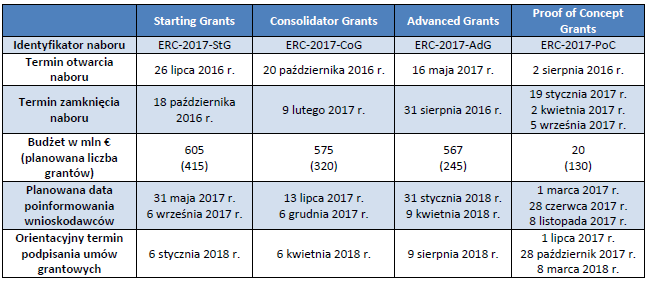 Szczegółowe informacje o konkursach European Research Council można znaleźć w ERC Work Programme 2017.--------------------FameLab 2017: Konkurs dla popularyzatorów naukiDo 23 stycznia 2017 r. godz. 12:00 można przesyłać zgłoszenia w ramach konkursu FameLab 2017 r. Konkurs adresowany jest do studentów, doktorantów i pracowników naukowych, którzy chcą popularyzować naukę. Organizatorami konkursu są British Council Polska oraz Centrum Nauki Kopernik w Warszawie. Laureat konkursu otrzyma 43 000 zł oraz weźmie udział w międzynarodowym finale konkursu.Zgodnie z regulaminem konkursu zgłoszenia mogą przesyłać osoby, które spełniają następujące warunki:mają co najmniej 23 lata,studiują lub pracują w obszarze nauk przyrodniczych, ścisłych, technicznych, rolniczych lub medycznych,porozumiewają się po polsku w stopniu komunikatywnym,porozumiewają się po angielsku w stopniu komunikatywnymW celu zgłoszenia się do konkursu należy wypełnić formularz zgłoszeniowy dostępny na stronie internetowej. W formularzu należy zamieścić również link do maksymalnie 3-minutowego filmu video z nagraniem wystąpienia na dowolny temat dotyczący wybranej dziedziny z wymienionych powyżej nauk.Na podstawie przesłanego zgłoszenia wyłonione zostaną osoby, które wezmą udział w krajowym półfinale konkursu (25 lutego 2017 r.). Osoby, które zostaną zakwalifikowane do krajowego finału konkursu (13 maja 2016 r.), wezmą wcześniej udział w w szkoleniu z zakresu komunikacji naukowej, popularyzacji nauki i autoprezentacji, tzw. MasterClass.Laureaci trzech pierwszych miejsc w finale krajowym otrzymają nagrody pieniężne. Dodatkowo osoba, która zajmie pierwsze miejsce w finale krajowym FameLab, weźmie udział w międzynarodowym finale FameLab International odbywającym się w Cheltenham w Wielkiej Brytanii, będącym częścią Cheltenham Science Festival (6-11 czerwca 2017 r. w Wielkiej Brytanii).Szczegółowe informacje o konkursie można znaleźć w jego regulaminie, który dostępny jest na stronie internetowej organizatora.Strona internetowa polskiej edycji konkursu FameLab 2017--------------------Konkurs o Nagrodę im. Karola WielkiegoDo 30 stycznia 2017 r. można zgłaszać się do konkursu o Nagrodę im. Karola Wielkiego. Konkurs adresowany jest do osób w wieku od 16 do 30 lat, które realizują projekty ułatwiające porozumienie i współpracę między obywatelami krajów europejskich oraz budujące poczucie europejskiej tożsamości. Pula nagród w konkursie wynosi 10 000 euro.Nagroda przyznawana jest projektom, które:promują porozumienie na poziomie europejskim i międzynarodowym,sprzyjają rozwojowi wspólnego poczucia europejskiej tożsamości oraz integracji,proponują wzorce postępowania młodym ludziom w Europie i przedstawiają praktyczne przykłady tworzenia przez Europejczyków jednej społeczności.Zgłaszane projekty powinny dotyczyć organizacji przedsięwzięć takich jak:różnego rodzaju wydarzenia skierowane do młodych ludzi, wymiany młodzieżowe,projekty on-line o wymiarze europejskim.Do konkursu można zgłaszać projekty, które są właśnie realizowane, które zostaną ukończone między 1 stycznia 2016 r. a 30 stycznia 2017 r lub które są nadal w toku. Ze zgłoszeń wykluczone są rozprawy i publikacje naukowe.Dla najlepszych projektów przewidziano następujące nagrody:I miejsce - 5 000 euro;II miejsce - 3 000 euro;III miejsce - 2 000 euro.Autorzy nagrodzonych projektów zostaną także zaproszeni do Parlamentu Europejskiego.Konkurs organizowany jest przez Parlament Europejski i Fundację Międzynarodowej Nagrody im. Karola Wielkiego w Akwizgranie.Szczegółowe informacje o konkursie można znaleźć w jego regulaminie, który dostępny jest na stronie internetowej organizatora konkursu.Strona internetowa konkursu o nagrodę im. Karola Wielkiego--------------------Stypendia na Światowy Kongres Bibliotek i Informacji IFLAOd 2 stycznia 2017 r. do 31 stycznia 2017 r. będzie trwał nabór wniosków w ramach konkursu o stypendia konferencyjne dla bibliotekarzy bibliotek publicznych – IFLA, Wrocław 2017 .W związku z organizowanym w dniach 19-25 sierpnia 2017 r. we Wrocławiu Światowym Kongresem Bibliotek i Informacji IFLA, Minister Kultury i Dziedzictwa Narodowego zdecydował przyznać 100 stypendiów konferencyjnych bibliotekarzom bibliotek publicznych.Zgodnie z informacjami MKiDN:Przedmiotem konkursu są stypendia, mające charakter jednorazowego świadczenia finansowego w wysokości 3000 zł brutto, przeznaczone na pokrycie opłaty konferencyjnej obejmującej pełne, 7- dniowe uczestnictwo w Międzynarodowej Konferencji IFLA, Wrocław 2017.Szczegółowe informacje o konkursie można znaleźć w jego regulaminie, który dostępny jest na stronie internetowej organizatora.Strona internetowa konkursu na stypendia na Światowy Kongresie Bibliotek i Informacji IFLA--------------------